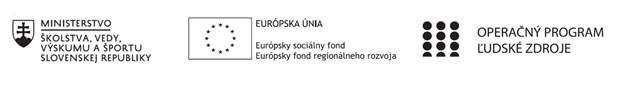 Správa o činnosti pedagogického klubu Príloha:Prezenčná listina zo stretnutia pedagogického klubuPrioritná osVzdelávanieŠpecifický cieľ1.1.1 Zvýšiť inkluzívnosť a rovnaký prístup ku kvalitnému vzdelávaniu a zlepšiť výsledky a kompetencie detí a žiakovPrijímateľSúkromná základná škola, Dneperská 1, KošiceNázov projektuNielen doučovanie ale „daco vecej“Kód projektu  ITMS2014+312011R043Názov pedagogického klubu Pedagogický klub učiteľov slovenského jazykaDátum stretnutia  pedagogického klubu25.3.2019Miesto stretnutia  pedagogického klubuKabinet výchovného poradc uMeno koordinátora pedagogického klubuMgr. Jana GičováOdkaz na webové sídlo zverejnenej správywww.dneperska.sk/szsprojekt2019Manažérske zhrnutie:Anotácia:     Cieľom zasadnutia klubu  je analyzovať využitie inovatívnych metód na rozširovanie slovnej zásoby na hodinách slovenského jazyka a literatúry vo vybraných ročníkoch.Kľúčové slová:      rozširovanie slovnej zásoby, inovatívne metódy, skupinová práca, Hlavné body, témy stretnutia, zhrnutie priebehu stretnutia:Slovná zásobaInovatívne metódy pri rozširovaní slovnej zásoby vo vybraných ročníkochZáver      Téma stretnutia: Významová/lexikálna rovina I.     Úvod stretnutia patril výmene skúseností pri rozširovaní slovnej zásoby na prvom a druhom stupni základnej školy.  Všetky členky klubu dospeli k tomu, že rozširovanie slovnej zásoby nepatrí len na hodiny slovenského jazyka a literatúry, ale je to kompexným pôsobením všetkých predmetov a činností detí v škole, ale aj mimo nej.      Pre žiakov štvrtého ročníka je základným spôsobom tvorenia nových slov odvodzovanie.  Mgr. L. Grúsová sa vyjadrila podrobnejšie  k učivu tohoto ročníka - žiaci  už používajú aktívne pády podstatných  aj prídavných mien, takže odvodzovanie pomocou prípon žiakom nerobí problém. Pri tvorení nových slov robia ale žiaci chyby v pravopise, to znamená, že tejto problematike je potrebné venovať viac času na upevnenie učiva. Takisto spomenula tvorenie nových slov pomocou predpôn, pri ktorom nie je až taký vysoký výskyt pravopisných chýb ako pri skloňovaní.    Žiaci ôsmeho ročníka dokážu dokonca definovať jednotlivé spôsoby tvorenia slov, ale v praxi nie sú bezchybní. Vyučujúce druhého stupňa potvrdili, že množstvo pravopisných chýb sa objavuje pri písaní slovotvorných prípon. Ďalším problematickým spôsobom obohacovania slovnej zásoby je skracovanie slov, pretože žiaci používajú nesprávne skratky, značky, iniciálové skratky. Pri spájaní slov do združených pomenovaní dochádza často k zámene so zloženými slovami. Na hodinách literatúry sa žiaci pravidelne stretávajú s prenášaním významu, ktorý tiež nevedia dostatočne presne definovať.     Na základe týchto poznatkov si členky klubu vymenili viacero názorov týkajúcich sa upevňovania učiva o rozširovaní slovnej zásoby.       Ďalší bod programu patril rozboru inovatívnych metód pri upevňovaní tohto učiva. Keďže v ostatnom období zaznamenávame zvýšený záujem o moderné vyučovacie metódy, členky klubu sa bez výhrad zhodli, že medzi takéto vyučovacie metódy nepochybne patría skupinové vyučovacie  metódy. Doterajšie pedagogické skúsenosti všetkých členiek klubu potvrdzujú, že skupinová práca jednoznačne prispieva k upevňovaniu učiva, žiaci si lepšie fixujú pojmy, ktoré s nimi neopakuje učiteľ , ale ich spolužiaci. Najmä pri nejasnostiach si žiaci vzájomne vysvetlia súvislosti tak, ako ich vnímajú oni.      Mgr. J. Gičová ešte pripomenula pozitívny vplyv týchto metód pri formovaní kolektívu a pri vytváraní pozitívnej klímy na hodine.Závery a odporúčania:     Záver tohto stretnutia  - podľa možností využívať na hodinách slovenského jazyka a literatúry aktivizujúce metódy – najmä skupinovú prácu alebo prácu vo dvojiciach pri fixácii a upevňovaní učiva. Vďaka tomu sa darí zapájať aj prospechovo slabších žiakov, ktorí tak dokážu zlepšiť svoje výsledky vzdelávania.Vypracoval (meno, priezvisko)Mgr. Jana GičováDátum25.03.2019PodpisSchválil (meno, priezvisko)RNDr. Miriam Melišová-ČugováDátum29.03.2019Podpis